様式１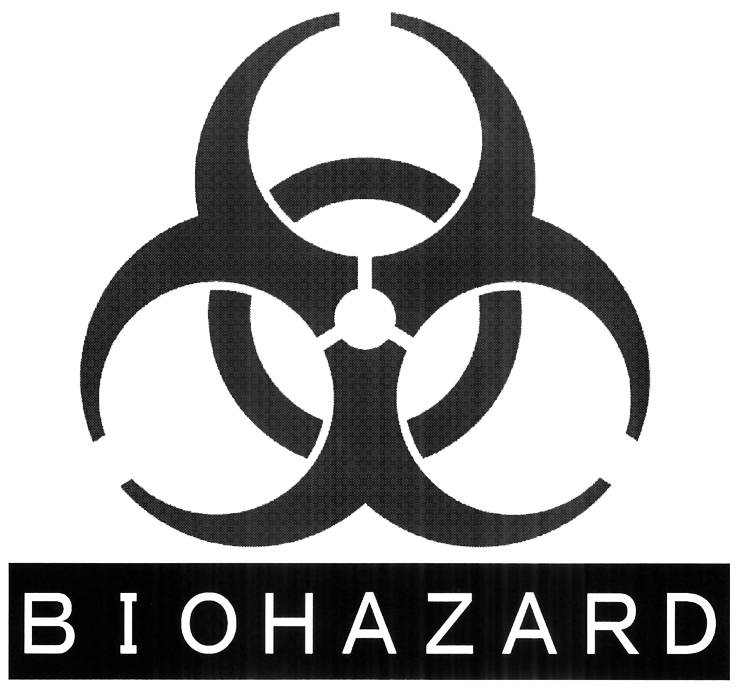 